The French SongLucille Starr 1964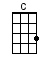 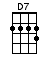 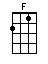 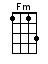 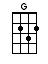 < Opening lA lAs are THE same MELODY as last line of 2nd verse - Je suis seule, je ne veux penser qu’à toi >< SINGING NOTE :  E >INTRO:  / 1 2 3 4 / 1 2La la [G] laa, la la [G] la la la la [C] laa [C]Quand le so-[C]leil dit bon-[F]jour aux mon-[C]tagnes [C]Et que [G] la nuit ren-[G]contre le [C] jour [C]Je suis [C] seule avec mes [F] rêves sur la mon-[C]tagne [C]Une [G] voix me rap-[G]pelle tou-[C]jours [C]É-[F]coute à ma [Fm] porte les [C] chansons du [C] ventRap-[D7]pelle les [D7] souvenirs de [G] toi [G] Quand le so-[C]leil dit bon-[F]jour aux mon-[C]tagnes [C]Je suis [G] seule, je ne [G] veux penser qu’à [C] toi [C]Now when the [C] sun says good [F] day to the [C] mountains [C]And the [G] night says hello to the [C] dawn [C]I’m a-[C]lone with my [F] dreams on the [C] hilltop [C]I can [G] still hear his voice though he’s [C] gone [C]I [F] hear from my [Fm] door, the [C] love songs through the windIt [D7] brings back sweet memories of [G] you [G] Quand le so-[C]leil dit bon-[F]jour aux mon-[C]tagnes [C]Je suis [G] seule, je ne veux penser qu’a [C]  toi  [F]   / [C] www.bytownukulele.ca